RESULTATS TECHNIQUES.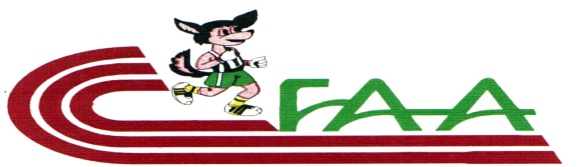 FEDERATION ALGERIENNE D’ATHLETISMELigue d’Athlétisme de BejaiaChallenge National de Cross Country « La Soummam »ACHERCHOUR le 24 Décembre 2016LABU18 FILLESU18 FILLESU18 FILLESU18 FILLESU18 FILLESU18 FILLESU18 FILLESU18 FILLESU18 FILLESDateDate24.12.201624.12.2016N°DosNomPrénomPrénomD.NClubC.WPerf1654HABACHEKHEDIDJAKHEDIDJA06.10.00OBBA34293BOUDOUKHAYASMINEYASMINE00CSCS193653HABACHEASMAASMA06.10.00OBBA344234YOUSNADJIFADHILAFADHILA25.08.01JSA155240MEZIANEKHAWLAKHAWLA06.08.01JTBHC026611SADLITILELITILELI00ARBA067502SMAILNASSIMANASSIMA10.01.01RBS06881HAMICICHAIMACHAIMA25.01.01HOUARIA GUEL249520HAZAZNADINENADINE00NCBBA3410737TALBI MAHDIAMAHDIA13.09.01ECB061195KHALDOUNECHAHINEZCHAHINEZ00CSCS1912618AZZISOUHILASOUHILA12.08.00MBB0613565BOURAHLALYNDALYNDA03.02.00UAT1514541ISAADIAMINAAMINA01.70.00CAMOA0615612HASSANILITICIALITICIA00ARBA0616750LAOUHIDSAFIASAFIA23.12.01EA TAZ0617241BELKHOUDJAOUIAMOUIAM06.01.01JRBHC0218673KECILILITICIALITICIA03.01.01CSJ AIT AISSI1519235AFRAOUCENEDYHIADYHIA08.12.00JSA152082TRABELSIINESINES15.02.01GOUARIA GUEL2421237TOUAMIFERROUDJAFERROUDJA19.03.00JSA1522242KHDDIMDJAMILADJAMILA24.09.01JRBHC0223655HARAMANOURIANOURIA22.12.00OBBA342483BOULTIFNABILANABILA09.06.01HOUARIA GUEL0225757ABLICHEROKAYAROKAYA27.12.01ECB0626236MESSARCELINECELINE15.08.00JSA1527690BELKHIRTHILELITHILELI01.06.01CSA LD1528533FERDIDOUAADOUAA10.11.00MAC2529687SID OTMANENADINENADINE03.11.01ONY153094BEK…WIAMWIAM00CSCS1931607LAMAOUCHEALICIAALICIA03.07.01JSC0632238BOUADIMELISSAMELISSA20.05.01JSA1533753HARIKENCHIKHMELISSAMELISSA19.08.01JST1534244SBAEENASSIRANASSIRA14.01.01JRBHC0235619BOURIHANEAZARIAAZARIA16.02.01MBB0636749BOUABOUDKENZAKENZA14.04.00EA TAZ0637542CHETTIBIRACHARACHA14.12.00HOUARIA GUEL243884MASSOUTYASMINEYASMINE12.04.01JST1539752TIGHILTKAFIAKAFIA25.07.00ASFJ0640720MANALAHRAZIKARAZIKA00CSCS19U18 FILLES/EquipesU18 FILLES/EquipesU18 FILLES/EquipesU18 FILLES/EquipesU18 FILLES/EquipesU18 FILLES/EquipesU18 FILLES/EquipesU18 FILLES/EquipesClClubCWAth1Ath2Ath3Ath4Pts1JSAZAGA1504192126702CSCS190211304081U18 GARCONSU18 GARCONSU18 GARCONSU18 GARCONSU18 GARCONSU18 GARCONSU18 GARCONSU18 GARCONSU18 GARCONSDateDate24.12.201624.12.2016N°DosNomPrénomPrénomD.NClubC.WPerf169CHERRADOUSSAMAOUSSAMA06.03.00OBBA3412.192101DELIBARABIERABIE00CSTOA3912.393764BENAMARAMOHAMEDMOHAMED30.01.00COS BOUZ1512.514747MAZAMOULOUDMOULOUD14.11.00EA TAZ0612.54516SLIMYAZIDYAZID17.06.00AC282812.58670KHERTECHEOUNESOUNES20.10.00OBBA3413.017609BELLOUZEKOCEILAKOCEILA00ARBA0613.108187YAMANIWALIDWALID20.04.00CAATELAGH2213.149266MEDDAHIAHMEDAHMED13.01.00NASA0213.1510152BOULDJADJKARIMKARIM09.12.00CMT1813.1911265ELHADIAYMENAYMEN01.02.00NASA0213.2412153TIBOUKFOUADFOUAD07.07.00CMT1813.2513264BECETTICHAOUKICHAOUKI12.05.00NASA0213.281430ABADAMEHDIMEHDI01.06.01WAB0213.3015778ABOUAYOUBAYOUB24.09.00ACBBA3413.3116195ADDAAYMENAYMEN04.12.01CAATELAGH2213.3217154LAMOUARIFOUADFOUAD09.02.00CMT1813.3318812NOUIOUATADEMADEMCOS1913.5019267OUNNASA/ KADERA/ KADER06.04.00NASA0213.5520585HADJAIDJIAADEMADEM10.03.01JSMBA1613.5821194OKBIA/ RAHMANEA/ RAHMANE14.06.00CAATELAGH2213.5922792BEDDA ZEKRIA/ FATAHA/ FATAH01.04.00CSTOA3914.0023273BOUCHRITAYOUBAYOUB09.06.01CSAF1914.0124605LAMAOUCHEBEREMTANEBEREMTANE12.03.01JSC0614.032571BENZINAOUASSIMOUASSIM28.01.01OBBA3414.0526584BANIAYMEN SOFIANEAYMEN SOFIANE22.09.01JSMBA1614.0527606MEBROUKYANISYANIS14.11.00JSC0614.0628780HADDADRAYANERAYANE05.08.01EA TAS0614.1029162LAIB A/ SETARA/ SETAR16.06.01AMEL B BARIKA0514.1530167MEROUCHEALA EDDINEALA EDDINE27.08.01CAJ1814.1731170NOURIOUSSAMAOUSSAMA28.02.01CAJ1814.1832522FARYACINEYACINE00NCBBA3414.2233196BOUBEKEURZAKARIAZAKARIA08.09.01CAATELAGH2214.2334268MAGHAOUIMED AMINEMED AMINE18.077.00NASA0214.2335277YAICHESAMISAMI15.10.00CSAF1914.253617BOUGUERRAA/ LATIFA/ LATIF01.12.00AC282814.2637278SAKHRAOUIA/ DJABARA/ DJABAR22.03.00CSAF1914.2638573BENCHERGUIREBBOUHREBBOUH22.04.01ASPA O FARES0214.2939171BOUAKRIFA/ RAHMANEA/ RAHMANE31.10.01CAJ1814.3140811BELMAHDIAREZKIAREZKICOS1914.3241250ZEGAR EL HOCINE EL HOCINE21.12.01JPCM2814.3342116LAMMAMRASAIDSAID17.05.01RCA0614.3443117MAMMERIYANISYANIS22.09.01RCA0614.3644572ABIDIMHEDIMHEDI06.06.00CSSET0614.3945163MECHGHEBBRAHIMBRAHIM02.08.01AMEL B BARIKA0514.4046226BELDJOUDIHANIHANI08.01.00CAMOA0614.4147113MAMERIADELADEL18.01.00RCA0614.4148515HEMBLIHAMZAHAMZA01.01.01CRBDB1614.474972TOUHAMIWAILWAIL13.02.00OBBA3414.4850253KARAMOSTAPHAMOSTAPHA29.08.01JPCM2814.4951794HASSANIAMIRAMIR12.03.00EAL0614.5052188TABETYAHIA AMIRYAHIA AMIR12.06.01MAC2514.5253275DAAMICHEHOCINEHOCINE30.09.01CSAF1914.525431DAHMANEA/ RAHMANEA/ RAHMANE15.10.01WAB0214.5655718KOURICHISALAH EDDINESALAH EDDINE22.06.00CSAR0614.5956616BOUGHERARACHERIF A/ HAMID CHERIF A/ HAMID 03.04.01OSAM2815.0557610BELLOUZETALISTALIS01ARBA0615.0758189SEMMACHEZINEDINEZINEDINE21.11.0115.0859376BENDACHACHEIBRAHIMIBRAHIM04.05.00CSAF1915.0860588KERCHOUNIAMIRAMIR13.12.00CSAF1915.096133SMARAA/ HAKA/ HAK11.02.01WAB0215.1162587ZIARMAHDIMAHDI06.05.00CSAF1915.1463608HAFHOUFA/ RAOUFA/ RAOUF04.5.00CSTH DEG0615.2465670AIT MOULOUDLARBILARBI29.07.01CSA ISWI1515.2966696OUADFELLYESLYES01ISEGMAN0615.3067719REDOUANEBOUZIDBOUZID28.06.00CSAR0615.3068131ABDELKADERANISANIS09.01.01AMCB0615.3169635YAYACHERIFCHERIF26.09.01ISEGMAN0615.32714THAVETMEFTEHMEFTEH21.06.01ASSWPB0515.3472251ZEGARJEHADJEHAD12.05.00JPCM2815.3673748BOUALIOMAROMAR24.07.01EA TAZ0615.3974691CHARGUINACERDINENACERDINE11.05.01CSALD1515.4375624BARAKASLIMANESLIMANE20.08.01JSA1515.4476185AMAMRAYAHIAYAHIA21.05.01CSAA TAHER1815.4577529ABDELLIA/ BAKIA/ BAKI06.04.00USADEG0615.4978166MERZOUGUIISHAKISHAK06.09.01AMEL B BARIKA0515.517973ABERKANEYNAISYNAIS16.06.00CSJ AIT AISSI1515.5880252GAGUISALIMSALIM29.03.01JPCM2815.5981692SLIMIESSAIDESSAID23.06.01CSA LD1516.0383118KHOUFECHSAIDSAID06.12.01RCA0616.0584665DRICICHIHAB EDDINECHIHAB EDDINE03.01.01A EL ANASSER3416.0785168KADOURIRIADRIAD22.12.01CAJ1816.1086186BOUCHAMAMED AMINEMED AMINE06.03.00CSAA TAHER1816.1087666BELAOUEDA/ LATIFA/ LATIF31.01.01A EL ANASSER3416.1188724BOUSSOURALYESLYES17.02.01ASFJ0616.148974KANOUNERABAHRABAH26.06.00CSJ AIT AISSI1516.1490191HARRDAKHALEDKHALED22.09.01MAC2516.1691183BENSABRAYOUCEFYOUCEF13.07.00CSAA TAHER1816.1792184FADELMESSAOUDMESSAOUD24.01.01CSAA TAHER1816.2593137TERADKHALILKHALIL01CSCS1916.27949ACHIYOUNESYOUNES26.06.01ASSWPB0516.3095140SAADIA/ KRIMA/ KRIM01CSCS1916.3696544IMESTOURENAZEMAZEM010616.3997225BOUCHEKALZIDANEZIDANE25.08.00CAMOA0616.479812SALMIA/ HAKIMA/ HAKIM27.07.00ASSWPB0516.4899192ALOUNIANISANIS27.11.01MAC2516.48100577MIRAALIALI04.03.00CSSET0616.5610176KECILIAGHILESAGHILES06.07.01CSJ AIT AISSI1516.59102254BERAINCEABDALLAHABDALLAH30.08.00JPCM2817.0010375BOURAIMAKSENMAKSEN13.08.00CSJ AIT AISSI1517.11104130MOUDJEBOUALIOUALI08.06.01AMCB0617.38105165CHEROUKMOKHLASMOKHLAS12.09.01AMEL B BARIKA0517.40106758BACHAAMINEAMINE12.12.00ECB0617.44107686HAFFARTARIKTARIK18.10.01ONY1517.4510810DJABREA/ RAHMANEA/ RAHMANE21.04.01ASSWPB0518.01109224BOUCHEKALBELAIDBELAID21.06.00CAMOA0618.16110223BOUCHEKALAZZOUZAZZOUZ25.08.00CAMOA0618.18111781SAMAHIBACHIRBACHIR29.06.00EA TAS0618.27112117BOUARAOUSSAMAOUSSAMA06.05.00OMB1018.34113141MEZLOUGZAKARIAZAKARIA00CSCS1918.35114164CHAIBIAYOUB S EDINEAYOUB S EDINE02.09.01AMEL B BARIKA0518.44115790BELARBIFARIDFARID02.05.01ACB0618.46116613GUELMINESALAH EDDINESALAH EDDINE13.12.012829.03117750HAMMASID ALISID ALI15.08.01ECB06118789BAKOURIYANISYANIS03.10.01ACB06119600OUKRIDCHERIFCHERIF23.05.01DREAM TEAM06120735GUELLILMOUNIRMOUNIR22.10.01CSA E LAALAM06121677SLIMMEHDIMEHDI25.11.01ACA0612219LEBOUAZDASMAILSMAIL10.12.01AC2828123727AZZITOUFIKTOUFIK08.11.01RCA06124115BOUDJEMAAADELADEL22.09.00OMB10125782ZOUSSARMOKRANEMOKRANE09.06.00EA TAS06126774BELAMRIMILOUDMILOUD26.12.01TARADJI03127760BOURDJIHANEZAKARIAZAKARIA22.08.01ECB06128734AKDISAADSAAD19.09.01CSA E LAALAM06129783SLIMANIKAMELKAMEL26.04.01ACM06130601REDJDALLOUNESLOUNES02.07.01DREAM TEAM06131114YEZLIACHREFACHREF06.09.01OMB101326HABBOULHACENHACEN22.02.01ASSWPB05U18 Garçons/EquipesU18 Garçons/EquipesU18 Garçons/EquipesU18 Garçons/EquipesU18 Garçons/EquipesU18 Garçons/EquipesU18 Garçons/EquipesU18 Garçons/EquipesClClubCWAth1Ath2Ath3Ath4Pts1NASA CHLEF0209111319522CAAT TELAGH 2208162133783OBBA340106254981U20 FILLESU20 FILLESU20 FILLESU20 FILLESU20 FILLESU20 FILLESU20 FILLESU20 FILLESU20 FILLESDateDate24.12.201624.12.2016N°DosNomPrénomPrénomD.NClubC.WPerf125SAILCELIACELIA19.12.99JSA1515.422507HAMMOUCHEAMELAMEL1999EVB0615.453560HALICHERYMARYMA19.04.98USMDBK1515.594290SEMSOUMHADJIRAHADJIRA06.08.99CNN1616.005566BAKIRITHILLELITHILLELI21.11.99UAT1516.346506TAHAROUSTSAFIASAFIA99EVB0616.487287CHIKHHOUDAHOUDA07.05.99CNN1617.068286DEBBACHESORAYASORAYA16.07.98/CNN1617.13926BOUADIKENZAKENZA07.05.98JSA1517.1910617AZZISOUADSOUAD18.09.99MBB0617.3911732MAZOUZENECHAHINEZCHAHINEZ12.06.98AMCB0617.4912558SADOULYNDALYNDA18.07.99USMDBK1517.5513744AADACHAIMACHAIMA98CSCS1918.0714685BOUZERMALILIALILIA22.12.98ONY1518.2115604LAMAOUCHETIZIRITIZIRI26.2.99JSC0618.2316289SAICHICHAHINEZCHAHINEZ10.07.98CNN1618.3117288ASSEMIBTISSEMIBTISSEM07.11.98CNN1618.3418204ALILIFATIMA ZOHRAFATIMA ZOHRA22.10.99CAAT2218.5419205AKKALSIHAMSIHAM12.01.99CAAT2219.0220559MELLAHHAYETHAYET02.09.99USMDBK1519.0921681HALFAOUICELIACELIA23.08.99ACA0619.162280BESSAHIMANEIMANE04.07.99CSJ AIT AISSI1519.292378KECILINUMIDIANUMIDIA20.11.98CSJ AIT AISSI1519.4624684TATATOURIDAOURIDA19.05.99ONY1521.102579KANOUNKENZAKENZA03.11.98CSJ AIT AISSI1521.4026208MAZOUZIMANELMANEL14.10.99CAAT2223.2827682OUYSSADCYLIACYLIA17.03.98ACA0624.0428207ISSADMANELMANEL26.02.99CAAT2224.1329232MOFREDJLEATICIALEATICIA01.12.99CSJ AIT AISSI15U20 FILLES/EquipesU20 FILLES/EquipesU20 FILLES/EquipesU20 FILLES/EquipesU20 FILLES/EquipesU20 FILLES/EquipesU20 FILLES/EquipesU20 FILLES/EquipesClClubCWAth1Ath2Ath3Ath4Pts1CNN1603070816342CAATELAGH2218192629923CSJ AIT AISSI152223252898U20 GARCONSU20 GARCONSU20 GARCONSU20 GARCONSU20 GARCONSU20 GARCONSU20 GARCONSU20 GARCONSU20 GARCONSDateDate24.02.201624.02.2016N°DosNomPrénomPrénomD.NClubC.WPerf1712BENSTITIANISANIS22.08.98COS1916.142667KRAIMIASALAHSALAH02.06.98ASSAHRAS4116.273650BOUAZIAMOHAMEDMOHAMED05.01.98ACBBA3416.384777BEKKAIOUSSAMAOUSSAMA29.03.98ISBHK3916.435791DOUENNCERABDABD09.07.99CSTOA3916.446259BENAMARALOUNESLOUNES16.06.98OFAC1616.537768TABTIOUSSAMAOUSSAMA15.8.98CMT1816.588625SELMANICHERIFCHERIF12.10.98JSA1516.599524BOUDABA/ RAOUFA/ RAOUF24.03.98CSSAT1817.0610256BENTOUTIOUSSAMAOUSSAMA13.03.98OFAC1617.0811702NAGHNOUCHESALAH HASSENSALAH HASSEN98CSTOA3917.1412804MEKHOLOUFSOFIANESOFIANE06.02.98CAJ1817.1913260HATTABIHOUSSAMHOUSSAM06.01.99ASPA0217.2014199MERHOULBILALBILAL22.12.98CAAT2217.2415263KADI BOUCHAKOURMOHAMEDMOHAMED03.04.99ASPA0217.2816805SOUIADAMINEAMINE20.01.99CAJ1817.3117257MOKHTARIAEDINEAEDINE05.02.98OFAC1617.3318595BESSALCHIANISANIS04.01.98CNN1617.3319703NAGHNOUCHESALAH HOCINESALAH HOCINE98CSTOA3917.3620770TEMIZAA/ HAKA/ HAK19.01.98CMT1817.3721626AOUATAMINEAMINE24.01.99JSA1517.4222532LAZAARTAHARTAHAR19.03.98ESB2317.4423649LOUKRIZSAMISAMI30.04.98ACBBA3417.4624674KHELOULMOHANDMOHAND17.05.99CSJ AIT AISSI1517.4725200LAZHARIZOHIRZOHIR02.07.98CAAT2217.5426628TAHARAYMENAYMEN04.03.99WAB0217.5527198BENDJEMAAA/ NOURA/ NOUR22.05.98CAAT2217.5928262BELDJOHRIA/ AZIZA/ AZIZ12.06.99ASPA0218.0129769DJAIOUATHOUSSAMHOUSSAM10.09.98CMT1818.0330638SOUALMIHABIBHABIB06.04.98ESA0618.0831285BOUNADJMAA/ KARIMA/ KARIM05.09.99ASPA0218.0932521BENAMORMED AMINEMED AMINE23.10.98MBT1818.1733258ALLOUACHEABOU BAKRABOU BAKR15.02.98OFAC1618.1834657BOUSSAAFAAMINEAMINE99OBBA3418.2335570DOUMIOUSSAMAOUSSAMA11.08.99JPCM2818.3236571HARIZIYOUNESYOUNES15.07.98JPCM2818.3837569CHEWIYAA/ HAKA/ HAK08.04.98JPCM2818.3938775YAHIAOUIMOUSSAMOUSSA08.04.99AMEL B BARIKA0518.4439517BOUDFIAOUSSAMAOUSSAMA99CSEK1818.4740741BENHADADNOUREDINENOUREDINE99CSCS1918.5641261ABBES SRANDICHERIFCHERIF21.11.99ASPA0219.0342589KEMMICHAALA EDDINEALA EDDINE19.09.98CSAF1919.0743591BENDACHACHENOUREDINENOUREDINE29.12.9919.2544683MAZARIAMARAMAR15.03.98ONY1519.2945551LADJEMILLOUNISLOUNIS14.09.98CAMOA0619.2946552BOUDJELILKOCEILAKOCEILA03.11.9819.3747271BALTIFARIDFARID12.09.98CSSET0619.5348661AOUISSISABRISABRI12.07.99OMB1020.0149269MADANIRAOUFRAOUF03.02.99CSSET0620.0350776GUESSOUMISHAKISHAK05.08.99AMEL B BARIKA0520.1351743BENANIAYMENAYMEN99CSCS1920.1452203SENOUCINOUREDINENOUREDINE24.07.99CAAT2220.2153528MANSEURLOUNASLOUNAS12.11.98USADEG0620.2854784SLIMANIANISANIS27.05.99ACM0621.1355272ANZIFARESFARES04.03.98CSSET0621.5856675ATBIMAHDIMAHDI15.10.99CSJ AIT AISSI1522.1357717KOURICHIRAOUFRAOUF24.08.98CSAR0622.3658590BEZGHOUDBOUALEMBOUALEM19.09.98CSAF1922.4759621ZEGGANESYPHAXSYPHAX01.08.99JS ALLAGH0623.39U20 Garçons/EquipesU20 Garçons/EquipesU20 Garçons/EquipesU20 Garçons/EquipesU20 Garçons/EquipesU20 Garçons/EquipesU20 Garçons/EquipesU20 Garçons/EquipesClClubCWAth1Ath2Ath3Ath4Pts1OFAC1606101733662ASPA CHLEF0213152831873CAATELAGH 2214252752118SENIORS DAMESSENIORS DAMESSENIORS DAMESSENIORS DAMESSENIORS DAMESSENIORS DAMESSENIORS DAMESSENIORS DAMESSENIORS DAMESDateDate24.12.201624.12.2016N°DosNomPrénomPrénomD.NClubC.WPerf1809CHENEHRIMARIMA96IND3414.112660AIT ATHMANESIHAMSIHAM18.04.89OBBA3414.423659KCHITILOUBNALOUBNA30.05.95OBBA3414.584658ABBASNAWALNAWAL0508.92OBBA3415.14527SADADOULYNDALYNDA28.09.95JSA1515.596709ZENDAOUINAWALNAWAL19.02.85MAC2516.267108ABBASWISSAMWISSAM27.07.97ASFJ0616.408766BOUCETTAMANELMANEL01.01.99CMT1816.549147HAMZIAMINAAMINA10.09.97CAAT2217.0210641LARBI PACHANEDJMANEDJMA19.01.95ESA0617.0411110BAKOURIBADRIABADRIA21.11.94ASFJ0617.5812511KHESRANIHAMIDAHAMIDA09.08.95EVB0618.161328HAMICISOUADSOUAD26.01.97JSA1518.1814512KHESRANILAHNALAHNA06.09.91EVB0618.3715671TIZILYDIALYDIA13.04.97CSJ AIT AISSI1518.5216111RAMDANINICETTENICETTE31.01.94ASFJ0620.5517145MOUFFOCKCHAIMACHAIMA15.04.96CAAT2220.5618109KECHICHIKASSIAKASSIA11.02.96ASFJ0622.0619146GACEMMAROUAMAROUA22.02.97CAAT2222.2020144MOUFFECKNOUR EL HOUDANOUR EL HOUDA04.11.97CAAT22Seniors Dames/EquipesSeniors Dames/EquipesSeniors Dames/EquipesSeniors Dames/EquipesSeniors Dames/EquipesSeniors Dames/EquipesSeniors Dames/EquipesSeniors Dames/EquipesClClubCWAth1Ath2Ath3Ath4Pts1ASFJ0607111618522CAATELAGH 220917192065SENIORS HOMMESSENIORS HOMMESSENIORS HOMMESSENIORS HOMMESSENIORS HOMMESSENIORS HOMMESSENIORS HOMMESSENIORS HOMMESSENIORS HOMMESDateDate24.12.201624.12.2016N°DosNomPrénomPrénomD.NClubC.WPerf546BOUCHICHAHICHAMHICHAM19.05.89CREPSEM1625.43545HARAOUIMANSOURMANSOUR01.04.92CREPSEM1625.51701CHENITIAMINEAMINE22.05.93CSTOA3925.53292MESSAOUDIALIALI13.10.95CNN1626.03627AMROUNIAMAZIGHAMAZIGH19.11.96JSA1526.13563DAHMARAMARAMAR95NCBBA3426.15394CHIBANIA/ HAKIMA/ HAKIM06.06.94CNN1626.16239SAIDIAAHMED KENZIAHMED KENZI12.01.97ASSN1626.29582KHELILIA/ REZAKA/ REZAK21.01.97JSMBA1626.33291BOUCHACHEISSAMISSAM19.02.91CNN1626.35586BAHLOULKOCEILAKOCEILA27.05.91CREPSEM1626.48699ZIDHALILHALIL01.02.93CSTOA3926.53651CHERGUIABADIABADI01.09.96ACBBA3427.00 593KHERIEFISSAMISSAM30.07.86OBBA3427.06581KHELILIMED ALI YACINEMED ALI YACINE29.01.95JSMBA1627.06700KENANIOMAROMAR19.09.87CSTOA3927.10579AGGARKARIMKARIM21.02.84ASPC TO1527.12103AMALOUMED SADEKMED SADEK05.02.89MAC2527.16172BECHANIMACERDINEMACERDINE08.04.96CAJ1827.17NAILINASSIMNASSIM90NCBBA3427.25228DAHIAFARIDFARID94RBS0627.27739BERRIMIDHIA EDDINEDHIA EDDINE97CSCS1927.44148BOUCHERBALAALAMLAALAM04.11.75ECB0627.46181ATOUTHICHEMHICHEM03.04.89CRBDB1627.4964BOUMESLAISAMIRSAMIR22.03.82RCL4327.54698CHIBAHDAHMANEDAHMANE05.07.9727.5558ALILIFAKIRFAKIR06.11.85ESSWB0627.58576BOUTFAROUKFAROUK11.07.792528.01509BOUAZIZYANISYANIS95EVB0628.03178YEDDOUKHALEDKHALED06.01.96CRBDB1628.09104AISSAOUITAHA AYOUBTAHA AYOUB25.05.96MAC2528.12182SAFOUANEBILLALBILLAL20.11.93CRBDB1628.14246BOUSSOUFAHMEDAHMED89IRCS1928.14175SALIMACHOURACHOUR12.07.78CAJ1828.152NEZZARLARBILARBI01.01.74ASSWPB0528.2057DOUSSENAOMARAOMAR84ESSWB0628.29102BIGUERATOUSSAMAOUSSAMA06.06.96MAC2528.31282BENBRAHAMOUSSAMAOUSSAMA03.06.95CSAF1928.32293MOUALIDHALIMHALIM03.09.83CNN1628.33180ALI HAIMOUDHAMZAHAMZA06.09.94CRBDB1628.34652CHETIOUIHICHAMHICHAM28.03.96ACBBA3428.3559YOUSLAIDLAID25.05.88ESSWB0628.45567AMZALRABAHRABAH17.08.90UAT1528.53797FERHATIFARESFARES14.10.94AREO3428.5663BOULACHOURFATEHFATEH10.07.84RCL4329.05765BENAMARAAMARAMAR27.09.97COSB1529.10596CHEDJARI ELMEURALIALI04.06.74CAJ1829.113REDJOUHCHERIFCHERIF17.02.76ASSWPB0529.13526BENMEZIANEWALIDWALID09.09.97ACB0629.15105SAHNOUNISAADSAAD24.04.95MAC2529.15179MENNIKARIMKARIM06.01.94CRBDB1629.22580LAMRANITAKFARINASTAKFARINAS01.01.86ASPC TO1529.26531TOUHAMIAIMEN AIMEN 17.03.96ESB2329.27597LARKEMA/ AZIZA/ AZIZ14.11.72ASS TAHER1829.30279BENSBAAOUALIDOUALID12.08.75CSAF1929.3160AMRANERACHIDRACHID15.02.87ESSWB0629.31284BOUSSAADIASAIDSAID15.08.95CSAF1929.38174ZOTMANIFARESFARES23.04.96CAJ1829.43527TAHIRKHLEDKHLED15.09.97USADEG0629.4490ABBOURHOUSSEMHOUSSEM22.04.83CJT1829.48629MESSAOUDIAMRANEAMRANE26.11.87ESSWB0629.49229DAHIALOTFILOTFI90RBS0629.56723SAICHGHILESGHILES93ASFJ0630.025MADANIFODILFODIL01.05.75ASSWPB0530.0221BENMIMOUNASALIMSALIM19.09.84AC282830.23555HOCINEMESSAOUDMESSAOUD77JSBM0630.26280HADJAMSEIFEDINESEIFEDINE25.02.94CSAF1930.2713MESSLOUDIAISSAAISSAASSWB0530.41688ABDELMEZIANEAHMEDAHMED03.10.97ONY1530.44722MAKHLOUDIDJAHIDDJAHID96ASFJ0630.46508MAALIJUGURTHAJUGURTHA93EVB0630.47281HADJAMKHALILKHALIL25.02.94CSAF1930.52642NAMEURWAILWAIL01.07.96ESA0631.0165BENAISSAREDOUANEREDOUANE26.10.87RCL4331.02231TAYOUTMOHCENMOHCEN19.03.90RBS0631.02721BORDJAHALIALI27.06.94ASFJ0631.06779FERHANEFAOUZIFAOUZI04.01.95EA TAS0631.10680BENAMARAMASSINISSAMASSINISSA28.03.95ACA0631.20592ROUABEHYOUCEFYOUCEF09.06.97CSAF1931.26710MOULOUAYOUNESYOUNES20.11.97TADUKLI0631.2820BOURENANESAMIRSAMIR07.03.97AC282831.42740SAAIDAFATAHFATAH92CSCS1931.4222LARABIAHMEDAHMED17.09.93AC282831.5623TIHARAMINEAMINE27.08.93AC282831.59568HAMDACHENOUREDINENOUREDINE15.06.93UAT1532.02 283YAICHEMEROUANEMEROUANE11.08.92CSAF1932.05247BELMESSOUSA/ MOUNAIMA/ MOUNAIM19.11.94IRCS1932.09668BEN AMMARMOHANDMOHAND28.06.94CSA ISWI1532.10599TALHADJTMUSTAPHAMUSTAPHA20.01.86JST1532.1166BOUGOURZIKHEIREDINEKHEIREDINE03.01.78RCL4332.2262BOUCHEDOUA/ GHANIA/ GHANI14.06.88ESSWB0632.51ZEGHOUBIHAMZAHAMZA24.07.88SCORPION ROUGE0633.02510NAHALFARIDFARID87EVB0633.02806BOUZIDSOUILAHSOUILAH14.03.78TAHER1833.05631IDRISSIA/ NACERA/ NACER09.01.82ESSWB0633.13800HAMAMAAGHILESAGHILES20.10.92JST1533.1867BERKANEKHELILKHELIL20.04.75RCL4333.22549OURABAHAA/ KADERA/ KADER25.06.88CAMOA0633.43598DAHMANEKHELIDAKHELIDA01.01.97JST1533.44583NAIT HAMOUDMEHDIMEHDI23.03.97JSMBA1633.46714RABEHIALIALI01.07.59IND0634.01773MHAMMEDHOUARIHOUARI19.08.97TARADJI0334.27713GHILADMD AMEZIANEMD AMEZIANE25.03.730634.28678DJERRAHRAFIKRAFIK25.07.97ACA0635.00NATTAHAIMEDAIMED30.01.95SCORPION ROUGE0635.02553ISSADLACHEMILACHEMI14.05.67EAL0635.0968TAREKBOUDRAABOUDRAA07.10.75RCL4335.15630ROUIMELTOUHAMITOUHAMI21.09.86ESSWB0635.19554BELKACEMIHOCINEHOCINE20.07.53EAL0636.08Seniors Hommes/EquipesSeniors Hommes/EquipesSeniors Hommes/EquipesSeniors Hommes/EquipesSeniors Hommes/EquipesSeniors Hommes/EquipesSeniors Hommes/EquipesSeniors Hommes/EquipesClClubCWAth1Ath2Ath3Ath4Pts1CNN16471038592CRBDB16243032401263MAC 2518313751137